CORRESPONDENCE ON ISLAMIC DREAMS2013 – VOL. 4FROM THE ARCHIVE OF DR UMAR ELAHI AZAMAUGUST 2013MANCHESTER, UK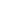 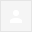 Salaam,In my dream I entered a shopping mall  and on the ground floor all the shops had closed down and been cleared out. Dozens of them.  I was shocked as there was no warning this was going to happen.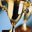 WA LAIKUM SALAM, BR JAVADYOUR DREAM IS TELLING YOU THAT YOU ARE LOSING INTEREST IN,  OR ENTHUSIASM FOR,  CERTAIN REGULAR ACTIVITIES/FEATURES/CONDITIONS IN YOUR LIFE; THIS DREAM IS A WARNING NOT TO BE DISHEARTENED OR DEPRESSED ABOUT CERTAIN ASPECTS OF YOUR LIFE.  THOUGH THESE ASPECTS SEEM UNDESIRABLE TO YOU, THEY ARE ACTUALLY GOOD FOR YOU - IN YOUR BEST INTERESTS - IN THE LONG TERM!  SEE:http://www.unclesirbobby.org.uk/dreamdictionary/shop.phpDR UMARWA LAIKUM SALAM, BR JAVADYOUR DREAM IS TELLING YOU THAT YOU ARE LOSING INTEREST IN,  OR ENTHUSIASM FOR,  CERTAIN REGULAR ACTIVITIES/FEATURES/CONDITIONS IN YOUR LIFE; THIS DREAM IS A WARNING NOT TO BE DISHEARTENED OR DEPRESSED ABOUT CERTAIN ASPECTS OF YOUR LIFE.  THOUGH THESE ASPECTS SEEM UNDESIRABLE TO YOU, THEY ARE ACTUALLY GOOD FOR YOU - IN YOUR BEST INTERESTS - IN THE LONG TERM!  DREAM DICTIONARY - 
A B C D E F G H I J K L M N O P Q R S T U V W XYZ Shop Simply speaking we go into a shop and we choose the things we want from the range of goods that are available. Shops in dreams represent the things that we wish to achieve. They also take note of the effort that we wish to put into achieving something. If the goods are cheap then we maybe have little time or few resources available to us. 

In a simple sense the shop represents your options at the moment and some thought connected to those options. Do you worry that you have spent far too much time on something and need to cut and run? Do you want to fix a relationship? Are you trying to show others that all their options are open? Have you realised that you have had a bad deal in some way? 

Also the shop represents the things that you want and thoughts connected to those. Did you think of something that you really wanted yesterday? Are you thinking how you will spend your free time? Is a hobby losing your interest and you are thinking how to spend that time better? 

Shops may also represent your thoughts in connection with a group or committee of people and the options available to them. Do you tend to talk too much? Can no one ever agree? 

QUESTIONS to help you make associations(pick the one that makes most sense to you) 
- Have you been reassessing what you want to do in life?
- Have you decided to make more time for some activity? 
- Do you feel that ecerything is possible right now?
- Are you in a relationship with someone who wants to go in a completely different direction?

KEY WORDS : What I want, my options, finding time(think how these words appear in your feelings about yesterday and your thoughts about tomorrow)

KEY PHRASES(Pick a quote which captures your feelings right now. Think especially of the day before the dream) :
- "what I want from a friendship is..."
- "I want to ..."
- "everything is possible right now"
- "what I would really like is "
- "what I want and what he wants from a relationship are maybe very different"
- "I really want to find some time to do this" 

• Example dream A dream about a camera shop closing down was symbolic of the dreamer losing his interest in photography. 
• Example dream A dream about shopping with friends linked to the dreamers thoughts about her financial problems. She was never asked to go shopping with friends (because she lacked money) and missed this. 
• Example dream A shop full of impressive toys linked to the dreamers wish to be seen as more professional and for her wish to live a similar lifestyle to professional people. 
• Example dream Shops symbolised the dreamer thinking through her various options(she was thinking about changing her course at University). 
• Example dream A dream about a shop was linked to the dreamer having doubts about his girlfiend. The shop was symbolic of him wanting to keep his options open - he wanted to shop around for a new girlfriend. 
• Example dream A dream of a camera shop closing linked to the dreamers interest in photography. Just recently he had lost his interest but was wondering how to replace it. The camera shop symbolised his interest in photography and its closure symbolised him noticing that this interest was now on the wane. 
• Example dream A dream where the dreamer is reluctant to enter a shop linked to the dreamer thinking about his interest in art. However, at that time he never seemed to get the chance. The shop was symbolic of his wish to make time for this hobby. 
• Example dream A make up store dream took place as the dreamer was wanting to 'make up' with her own sister.The shop in question was a metaphor for something directly relevant to the dreamers life at the time. 
• Example dream A shop dream linked to the dreamer thinking about a man from work. He often dominated committee meetings and could talk endlessly. The shop was symbolic of the long time we can spend making up our minds about things - we can spend hours shopping but eventually we have to make a decision about what we want. In real life the dreamers coworker could spend hours talking but he hindered decision making. 
• Example dream A shop in a dream took place while the dreamer was on holiday. It probably represented her wish to seek out interests to keep her occupied whilst on holiday. 
• Example dream A sweet shop linked to the dreamer thinking about his image the night before. He wanted to get a suit because it made him feel important. 
• Example dream Seeing a guy in a dream outside a shop linked to her thoughts about that guy. She really did not want to see him. The shop was a symbol for the kind of place that she might meet him by chance - it was the type of thing that could happen whilst shopping. THIS TEXT IS FROM:http://www.unclesirbobby.org.uk/dreamdictionary/shop.phpDR UMARSalaam,what dies tearing a cardboard box into pieces mean.WA LAIKUM SALAM,Cardboard 
To see a cardboard box in your dream indicates a lack of protection against risk.MAY ALLAH DISPOSE OF YOUR AFFAIRS FOR THE RIGHT WAY.Tearing the box into pieces may suggest that you will overcome the problems, Br Javad, since the box will then have been destroyed, I hope it would not symbolise lots of smaller problems instead.salaam,in my dream i saw antls crawling in my food, my baked beans for breakfast.I'm getting worried.JavadFrom: Umar Azam <islamicwork@googlemail.com>
To: Mohammad Javad <jd786@sky.com> 
Sent: Thursday, 4 April 2013, 4:35
Subject: Re: Fwd: Durood SharifWA LAIKUM SALAM, BR JAVADHMM....YOUR DREAM SEEMS TO INDICATE PROSPERITY, SO IT'S NOT A WORRYING DREAM; INTERPRETATION IS FROM THE SITE YOU REFERRED ME TO:
Ants — (Army) In a dream, ants represent weak and covetous people, an army, a family, or longevity. Seeing a colony of ants entering a city in a dream means that an army will occupy that city. A colony of ants in a dream also represents a heavy populated area. Seeing ants over one's bed in a dream means having many children. If ants leave one's house in a dream, it means that someone in the family will leave that house. If there is a sick person in a house and one sees ants flying in a dream, it means the death of such a person. Ants leaving their colony in a dream means dying away of the population in that area, or that such a town may become a ghost town. Seeing ants leaving their nest in a dream also means adversities or distress. Though in this case, they represent the small and hard working people. If a sick person seesants walking over his body in a dream, it means his death. Flying ants in a dream also mean hardships during a journey. Seeing winged antsin a dream means a war and destruction of a large army. Ants in a dream also may signify prosperity. They also represent the person seeing the dream or members of his family or relatives. Understanding the language of ants in a dream means sovereignty, leadership and prosperity.If one sees ants entering his house and carrying food in a dream, it means prosperity in that family. If one sees ants leaving his house and carrying food with them in a dream, it means poverty. Seeing ants coming out of one's nostrils, ears, mouth or any part of his body and rejoicing at that sight in the dream means martyrdom. However, if one seems unhappy to see that in his dream, it means dying in sin. Flyingants in a dream also represent a robbery. Killing ants in a dream means cruelty against weak people. Source:Strong

http://www.myislamicdream.com/search.html?txtSearch=ANTS&cmdSearch=Search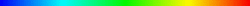 Dream interpretationAsalamu3alaykom Sir,I've had a symbolic dream which I'm finding it difficult to interpret. Please help me make sense of this dream because I'm sure that it has some meaning since I slept after I prayed and made Dua. The dream starts with me in a carriage that is being driven by a familiar male friend of mine who is holding the reigns of a white horse. Our carriage is going through a beautiful path at night. I then end up on a beautiful beach or an island, where there is a beautiful villa and candles. I then begin to call the same friend to help me relocate and replant full grown palm trees. In the dream I'm calling him because I know hes strong, so he begins to relocate and plant the palm trees where I tell him to, this is all near the beautiful house, ocean and sand.  The scene was breath taking,with moonlight, calm waves in the sea and trees everywhere.Note that I had this dream after crying and feeling stressed about my current situation. Thank you for your help sir, it was difficult for me to interpret this dream.WA LAIKUM SALAM, SARAHYOUR DREAM SEEMS TO BE TELLING YOU THAT YOU HAVE MISJUDGED THE CHARACTER OF THIS MALE FRIEND OF YOURS - HE'S A GOOD, TRUSTWORTHY CHARACTER [SYMBOLISED BY PALM TREES ETC.] WHO HAS THE POTENTIAL TO GIVE A GREAT DEAL OF HAPPINESS TO THE GIRL HE EVENTUALLY MARRIES.DR UMARThank You Mr. Umar,I have received your other e-mails :) Thank you. I had another dream of that white horse again, except this time he was standing tall and strong and facing me, then I saw an image of a small wave with lots of lather and stones caught up in the wave. Sorry to disturb you again :)WA LAIKUM SALAM, SARAHYOUR DREAM SEEMS TO BE TELLING YOU THAT HAPPINESS COULD COME TO YOU IF YOU GET RID OF NEGATIVE EMOTIONS/SADNESS.  SO MAKE THE EFFORT TO BE NICE TO YOURSELF AND OTHERS.Horse  To see a horse in your dream symbolizes strength, power, endurance, virility and sexual prowess. It also represents a strong, physical energy. You need to tame the wild forces within. The dream may also be a pun that you are "horsing around". Alternatively, to see a horse in your dream indicates that you need to be less arrogant and "get off your high horse". If the horse has two heads (one on each end), then it implies that you are being pulled into two different directions. Perhaps your strength or power is being divided. Or you are confused about some sexual matter. If you see a dead horse in your dream, then it indicates that something in your life that initially offered you strength is now gone. This may refer to a relationship or situation. Consider the phrase "beating a dead horse" to indicate that you may have maximized the usefulness of a certain circumstance. To see a black or dark horse in your dream signifies mystery, wildness, and the unknown. You are taking a chance or a gamble at some unknown situation. It may even refer to occult forces. If the horse is white, then it signifies purity, prosperity and good fortunes. To dream that you are being chased by a white horse, may be a pun on chaste. Perhaps you are having difficulties dealing with issues of intimacy and sexuality.�  To dream that you are riding a horse suggests that you are in a high position or position of power. Alternatively, it indicates that you will achieve success through underhanded means. You lack integrity. If you are riding a horse that is out of control, then it means that you are being carried away by your passions. To see a herd of wild horses in your dream signifies a sense of freedom and lack of responsibilities and duties. Perhaps it may also indicate your uncontrolled emotions. If you are riding a wild horse, then it represents unrestrained sexual desires.�  To dream about a talking horse refers to higher knowledge. Consider the significance of what the horse is saying. If the horse is black, then the message may be coming from your subconscious. If the horse is blue, then the message may be of sadness. You or someone is looking for help, but don't know how to go about getting it. The dream may also a metaphor for the idiom "straight from the horse's mouth".�http://dreammoods.com/cgibin/dreamdictionarysearch.pl?method=exact&header=dreamsymbol&search=HORSE Waves  To see clear, calm waves in your dream signify renewal and clarity. You are reflecting on some important life decision that needs to be made. Alternatively, if you are riding a wave, then it indicates that you are trying to get a handle on your emotions. Waves also symbolize potential and power. To hear waves crashing in your dream indicates tenderness and relaxation. It also brings about feelings of sensuality, sexuality and tranquility.  To dream that you are caught in a tidal wave represents an overwhelming emotional issue that demands your attention. You may have been keeping your feelings and negative emotions bottled up inside for too long. You may be holding back tears that you are afraid to express in your waking life. On a positive note, the tidal wave symbolizes the clearing away of old habits. If you are carried away by the tidal wave, then it means that you are ready to make a brand new start in a new place.  To see muddy, violent waves in your dream indicate a fatal error in an important decision.http://dreammoods.com/cgibin/dreamdictionarysearch.pl?method=exact&header=dreamsymbol&search=WAVEThank you very much! Could the white horse also symbolize marriage or love sir? because it is the same one in my other dream. Thank you for your help.Yes, when I said about happiness, Sarah, I meant the white horse can represent marital happiness if you have a positive attitude.  Keep in touch!Marital means emotions leading to marriage as well as married life itself.There was also a cave in the dream as well, where the women in niqab and abayas were coming out from. I guess I'm feeling a little stressed about work, especially since I got turned down my something today that sounded somewhat promising.THE FOREST REPRESENTS YOUR NEED TO CHANGE YOUR LIFE FOR THE BETTER.  THE CAVE REPRESENTS YOUR NEED TO BE PROTECTED FROM THE LITTLE EMOTIONAL HURTS OF LIFE.Forest 
To dream that you are in or walking through the forest signifies a transitional phase.�Follow your instincts. Alternatively, it indicates that you want to escape to a simpler way of life. You are feeling weighed down by the demands of your life.http://dreammoods.com/cgibin/dreamdictionarysearch.pl?method=exact&header=dreamsymbol&search=FOREST  THE 2 GIRLS REPRESENT THE NEXT 2 YEARS OF YOUR LIFE, WHICH WILL BE PLEASANT.   CaveTo see or dream that you are in a cave symbolizes the womb and thus signify refuge, protection and concealment.To dream that you are walking in a dark cave represents an exploration of your subconscious mind.�It signals self discovery.http://dreammoods.com/cgibin/dreamdictionarysearch.pl?method=exact&header=dreamsymbol&search=CAVENew Form Entry: Islamic Dreams Weebly SiteYou've just received a new submission to your Islamic Dreams Weebly Site.Submitted Information:Name
samreen waseem

Email
sam1674

Comment
Slaam Dr Azam,

I really hope you can help me interpret a dream I saw a few weeks back as I have been very frightened by it.

I saw myself going to an unknown butchers and asked for monkey meat I think I paid for it too, however once he shown me the meat I disliked it and asked for lamb meat instead I also remember thinking to myself my mum wont like this meat either and therefore asked for lamb, the butcher looked annoyed mumbled a few words and went away. after that I don't know what happened I didn't take any meat from him. I was also carrying my one year old son with me but I don't remember much of him.

This dream was seen after I had read my fajr prayer and went to sleep approx. at 7/8 am.

please can you keep my dream and name confidential, and I really wish you can help me interpret this dream.

Jazakallah

SamreenRE: YOUR DREAMWA LAIKUM SALAM, SAMREENTHERE IS A VERY USEFUL DREAM INTERPRETATION SITE:www.myislamicdream.comAND THAT GIVES 2 POSSIBLE INTERPRETATIONS FOR MONKEY MEAT:Eating monkey meat:  (1) Terrible worries or ailments.  (2) Will obtain new clothes. http://www.myislamicdream.com/search.html?txtSearch=MEAT&cmdSearch=SearchLET’S HOPE IT IS THE SECOND ONE!I’M GOING TO SEND YOU VALUABLE ISLAMIC RESOURCES VIA A SEPARATE EMAIL ADDRESS.KEEP IN TOUCH.DR UMAR++++++++++++RE: YOUR DREAMSALAM, BR MOHAMED BAHADERTHANKS FOR FILLING IN MY FEEDBACK FORM ON isalamicdreams.weebly.com YOUR DREAM SEEMS TO SUGGEST THAT YOU TURN TO ALLAH FOR SUCCOUR [DUA] AND COULD PROVE TO BE USEFUL IN SOCIETY TO THOSE WHO NEED SOME KIND OF HELP [HELPING A WOUNDED PERSON]. SO, CONGRATULATIONS!  YOU ARE A CARING PERSON AT HEART AND YOUR INTENTIONS TO BE OF SERVICE TO OTHERS ARE GOOD.I'M GOING TO SEND YOU VALUABLE  ISLAMIC RESOURCES VIA ANOTHER E-MAIL ADDRESS IN A FEW MINUTES.DR UMARDream interpretationAlsalam Alykoum,Please, I would appreciate if you could interpret this dream for me. "I dreamt that my husband was sitting with his head full of very huge boils, red or pink in color due to inflammation. The hair was getting separated from his scalp but he didn't notice. then I found that he is in pain due to that one big boil at the back of his head. He was holding it with his hand in pain." Thanks a lot for your time and waiting for your reply.SalamWA LAIKUM SALAM,COULDN'T FIND AN INTERPRETATION FOR 'BOILS' BUT THE NEAREST ONE IS BLISTER. THE SCIENTIFIC INTERPRETATION IS THAT IT SEEMS THAT THERE IS A LACK OF UNDERSTANDING BETWEEN YOU AND YOUR HUSBAND AND YOUR RELATIONSHIP NEEDS TO BE SORTED OUT.  SIT DOWN WITH YOUR HUSBAND AND CLEAR THE AIR!Blister 
To dream that you have a blister indicates that some minor annoyance or problem is draining your energy and time. Consider how you may have gotten the blister. If you got the blister from manual and hard labor, then it indicates that you need to put forth more effort in order to overcome your little problems. To dream that you got the blister from a burn suggests an emotional or relational problem.��Where the blister is located is also significant. If the blister is on you hand, then it suggests that you are having issues related to power and competency. If the blister is on your face, then it indicates issues related to your identity, self-image, and self-identity.http://dreammoods.com/cgibin/dreamdictionarysearch.pl?method=exact&header=dreamsymbol&search=BOILSTHE ISLAMIC INTERPRETATION IS THAT YOU AND YOUR HUSBAND WILL GET AN INCREASE IN WEALTH!Boil — Dreaming of having boils means one will have as much money as there was pus in the boils. Source:Weakhttp://www.myislamicdream.com/search.html?txtSearch=BOIL&cmdSearch=SearchSO THE TWO INTERPRETATIONS COULDN'T BE MORE DIFFERENT!I'M GOING TO EMAIL YOU PRECIOUS ISLAMIC E-RESOURCES IN A FEW MINUTES.MAY ALLAH BLESS YOUR FAMILY. AMEEN.DR UMARAl Salam Alykoum Dr Umar,I would like to thank you a lot for your prompt reply. I do really appreciate your interpretation. It helped a lot. Thanks for the great links and attachments you have sent. For sure will go through them all. God bless you for your good deeds..AmeenSnake DreamAl Salam Alykoum Dr Umar,Hope you are doing fine. Plz Dr Umar I feel so anxious about a dream which was so vivid and woke me up terrified. I dreamt about my sis where we were at home, she showed me a huge black and white snake that she owns. I was so scared but she was saying it's poisonless and wouldn't cause any harm. The snake made a round around my body and kept on biting my right hand so hard. The pain woke me up terrified as I can't take it in anymore in the dream. The pain was so bad as I felt it's real and my hand was a bit numb for like 2 seconds even after I woke up !!!  Before I woke up I was screaming for help but both my sis and my mom where not helping thinking it's not that painful. Their was a crocodile on the floor as well who appeared just right before I woke up who was watching me bitten. Thanks a lot Dr Umar for your time. God bless you. WA LAIKUM SALAM, YOUR DREAM IS TRYING TO MAKE YOU AWARE OF FAMILY PROBLEMS/DANGERS.  I DON'T KNOW ANYTHING ABOUT YOUR FAMILY CIRCUMSTANCES TO BE ABLE TO COMMENT FURTHER, BUT DO TAKE CARE!  DR UMARSnake 
To see a snake or be bitten by one in your dream signifies hidden fears and worries that are threatening you. Your dream may be alerting you to something in your waking life that you are not aware of or that has not yet surfaced. Alternatively, the snake may be seen as phallic and thus symbolize temptation, dangerous and forbidden sexuality. In particular, to see a snake on your bed suggests that you are feeling sexually overpowered or sexually threatened. You may be inexperienced, nervous or just unable to keep up. If you are afraid of the snake, then it signifies your fears of sex, intimacy or commitment. The snake may also refer to a person around you who is callous, ruthless, and can't be trusted. As a positive symbol, snakes represent healing, transformation, knowledge and wisdom. It is indicative of self-renewal and positive change. To see the skin of a snake in your dream represents protection from illnesses.To see a snake with a head on each end in your dream suggests that you are being pulled in two different directions. You are feeling overburdened and do not know whether you are coming or going. Your actions are counterproductive. Perhaps the dream represents some complicated love triangle. Alternatively, the dream signifies your desires for children. If you see a two-headed snake in your dream, then it refers to cooperation and teamwork in some relationship.To dream of a snake without a head or without any eyes implies that you are refusing to see the danger in a situation. Alternatively, it means that you are being blindsided. To dream that a snake is being beheaded indicates that there is an issue that you are not confronting. You are refusing to face your fears.To dream that you are eating a live snake indicates that you are looking for intimacy or sexual fulfillment. Your life is lacking sensuality and passion. If you vomit or throw up the snake, then it may mean that you are overcompensating for something that is lacking in your life. You may be rushing into something. To dream that a snake is eating another snake represents your drive and determination to succeed at whatever cost. *View Dream Bank; "Two Snakes", "Snakes Everywhere!", "Raining Snakes", and "Snakes Jumping At Me"http://dreammoods.com/cgibin/dreamdictionarysearch.pl?method=exact&header=dreamsymbol&search=SNAKECrocodile 
To see a crocodile in your dream symbolizes freedom, hidden strength and power. It also forewarns of hidden danger. Someone near you is giving you bad advice and is trying to sway you into poor decisions. Because crocodiles can live in water and on land, they also represent your conscious and subconscious and the emotional and rational. Perhaps something is coming to the surface and you are on the verge of some new awareness.Alternatively, the crocodile may be an aspect of yourself and your aggressive and "snappy" attitude. Or it may reveal that are being insincere, displaying false emotions and shedding "crocodile tears".To dream that you are chased or bitten by a crocodile denotes disappointments in love and in business.http://dreammoods.com/cgibin/dreamdictionarysearch.pl?method=exact&header=dreamsymbol&search=CROCODILEAl Salam Alykoum Dr Umar,Thanks a lot for your interpretation. God bless you. DREAMS INCOMPLETEWA LAIKUM SALAM, BAHADERTHE FORM YOU FILLED IN ON MY ISLAMICDREAMS.WEEBLY.COM SITE IS INCOMPLETE.  THIS IS WHAT YOU SENT:Salamalikum,

Alhamdlilah, jazzak Allah kheir for interpreting my initial dream. I have had a few dreams since then and want to know if they have any significance:

1. A pious man giving a lecture and all I can remember from what he said was thisPLEASE EMAIL ME THE CONTENT IN FULL AND THEN I CAN REPLY.DR UMARSorry Dr. Umar, here's the complete email:"Salamalikum,Alhamdlilah, jazzak Allah kheir for interpreting my initial dream. I have had a few dreams since then and want to know if they have any significance:1. A pious man giving a lecture and all I can remember from what he said was this"Sama3o wa Thakarro" (this lead to peace) what's in the bracket was the what I felt to be the take away from the lecture, although I don't believe it was said2. In the midst of adream, a young lady came forward to me and showed me a slideshow that had images, on the left were followers of the images right. In other words, Ther were ordered from left to right and On the right towards the end, I saw a man wearing a cuffi whose face was blurred out. Kind of looked its was drawn quickly, the young lady asserted this was The Prophet and the the right of the Propet's image was an empty frame, all the others had images of righteous servants up to the prophet and their was one empty frame towards the end. The young lady asserted an association with that space towards me.3. I placed a small duck in a pond or a well. Shortly after, a small snake appeared behind it and I was distracted slightly but once I looked back in the well, the duck was gone and so was the snake. I had this dream yesterday while fasting, and while I was sleeping at a mosque.Jazakallah kheir! Thank you for shedding light on any significance of these dreams and may Allah reward youMohamed Bahader"
Sent from my iPhoneWA LAIKUM SALAM, BR BAHADARIT SEEMS LIKE YOU WILL BE INVOLVED IN ISLAMIC EDUCATION/KNOWLEDGE IN SOME WAY [PIOUS MAN GIVING LECTURE] WHICH WILL GIVE YOU PEACE OF MIND [SAMMA30 WA THAKARRO] AND YOU WILL BE CORRECTLY GUIDED IN MATTERS OF RELIGION AND YOU WILL DO GOOD DEEDS [IMAGES OF PROPHET S.A.W. AND RIGHTEOUS PEOPLE].  YOU WILL HAVE POWER [DUCK] BUT OTHERS COULD BE JEALOUS OF YOU [ENMITY SYMBOLISED BY SNAKE].SO, CONGRATULATIONS, THIS IS A GOOD DREAM.  BE RESOLUTE TO DO GOODNESS, NEVER MIND OTHER JEALOUS PEOPLE.MAY ALLAH BLESS YOU AND GIVE YOU ALL THAT IS GOOD IN BOTH THE WORLDS!  AMEEN.DR UMARJazzak Allah kheir, thank you for your advice. May Allah guide us towards goodness and reward you with an elevated status for your efforts in supporting our brother/sisters.Salamalikum,Mohamed 

Sent from my iPhoneISLAMIC DREAMAsalaam O laikum, Respected BrotherI wish have my dreams Interpreted, a few days ago during the last days of ramadhan it was in the early hours, i believe i dreamt of seeing words fromquran. i have now forgotten them! i should written it down as soon as i remembered after the dream, but i feel the there were two words from the quran and also feel they were from Suah Yasin, again I could be wrong! but what i do remember very clearly the two words did end with ...NUN .the letter NUN...i think hard to remember perhaps it was the word yukinoon or but not sure! however the letter NUN was  giving significance.as sometimes i see the nun very clearly....please explain, if you can.Also This morning i had a dream, i don't remember much of off surroundings or whereabouts, but  however again what i do remember very clearly is i believe it was  either gold or gold plated necklace of bismillah arahman arahim however i am pretty sure i saw bismillah a bit clearer, but I Am CONFUSED as i saw it on a person who looked non-muslim and i remember saying to someone next to me not sure who, that look this non-muslim has a necklace but says bismillah!I am not sure why i have dreamt this, Allah knows best! as i i dont recognise anyone from these dreams apart from the arabic letter and words have been given importance i feel, in both dreamsAny questions, please do not hesitate to ask.I look forward to hearing from youJazakAllahWA LAIKUM SALAM, NAZIAA REFERENCE TO THE WORDS OF SURAH YA SIN IN A DREAM MEANS THAT THE DREAMER WILL REMAIN STEADFAST [PIOUS, STRONG] IN ISLAM.  SO, COMGRATULATIONS, IT'S A REAT DREAM TO HAVE.  Reciting Surah Yaseen Dream Explanation — He/She will remain steadfast on his Deen.     http://www.myislamicdream.com/reading_surah_yaseen.htmlI SHOULD THINK THAT THE NON-MUSLIM WEARING THE GOLD BISMILLAH NECKLACE IS A WARNING TO YOU NOT TO GET TOO WESTERNISED OR CARE-FREE WITH REGARD TO ISLAM.  I'M GOING TO SEND YOU VALUABLE RELIGIOUS E-RESOURCES IN A FEW MINUTES. KEEP IN TOUCH!DR UMARDream about PumpkinsAl Salam Alikoum Dr Umar,I had a dream about my husband who came home with grocery bags. One of the bag had around four pumpkins (not quite sure exactly how many). That's it!! Does those pumpkins have any interpretation? Thanks a lot for your time.God bless you.SalamWA LAIKUM SALAM,  YOUR HUSBAND MAY HAVE CERTAIN NEW IDEAS THAT YOU AGREE WITH.Pumpkin 
To see a pumpkin in your dream implies your openness and your receptiveness to new ideas and experiences. A pumpkin is also symbolic of female sexuality. http://dreammoods.com/cgibin/dreamdictionarysearch.pl?method=exact&header=dreamsymbol&search=PUMPKINRe: ur dreamWa laikum salam, Rana  ur dreams are easy to interpret: u face numerous problems in life (driving too fast, weak brakes etc.) but u always manage to overcome them (accident does not happen). Allah Bless you! On 11 Jul 2013 00:10, "Rana Maher" <alaseera24@hotmail.com> wrote:Salam alaikum,
 
 
I've had the same dream over and over again over the past year concerning me driving and an issue with my brakes. Alhamdulilah in every dream I never get into an accident though it seems so likely-but again and again I dream of brakes that are faulty (and in each dream I press on them and they work but at a minimum capacity)-it always seems like I'm going to hit another car but never actually do alhamdulilah. I also have dreams where I'm driving outrageously fast (life threatening) fast (and again it almost seems impossible that I wouldn't hit another car) but I don't alhamdulilah though like I previously stated I come very very close to doing so. 
 
I will be looking forward to your reply- Ramadan kareem
 
 
RanaThank you so much Dr Umar for you quick reply-I would also like your take on the following dream if you may:  I convert a man from a royal background into Islam and we get married? Thank you so much, Jazak Allahu khairanGREAT NEWS, RANA - LOOKS LIKE MY INSPIRING YOU IS WORKING.  YOUR DREAM IS TELLING YOU THAT YOU ARE GOING TO CHANGE YOURSELF [CONVERTING SOMEONE, MARRYING] INTO A MUCH MORE CONFIDENT PERSON AND YOU WQILL THEN BE ABLE TO CONTROL YOUR PROBLEMS AND DEFEAT ENEMIES [ROYALTY]!Royalty 
To see a member of royalty in your dream represents spiritual strength, grace, power, extravagance, as well as ruthlessness. Alternatively, royalty represents your desires of dominating and commanding others. Look up the specific member of royalty for additional meaning.�http://dreammoods.com/cgibin/dreamdictionarysearch.pl?method=exact&header=dreamsymbol&search=ROYALTYMarriage 
To dream of a marriage signifies commitment, harmony or transitions. You are undergoing an important developmental phase in your life. The dream may also represent the unification of formerly separate or opposite aspects of yourself. In particular, it is the union of masculine or feminine aspects of yourself.�Consider the qualities and characteristics of the person that you are marrying. These are the qualities that you need to look at incorporating within yourself.To dream of a proposal of marriage suggests that some situation will take a turn for the worse.To dream that you are getting married to your ex suggests that you have accepted aspects of that relationship and learned from those past mistakes. Alternatively, it means that a current relationship shares some commonality with your previous relationship with your ex. However, since you are aware of the similarities, you know not make those same mistakes.�To dream that you marry someone in order save their soul refers to the sacrifices you are making in that situation or relationship. You always play the role of the protector in the relationship and try to shield others from being hurt.http://dreammoods.com/cgibin/dreamdictionarysearch.pl?method=exact&header=dreamsymbol&search=MARRIAGEWA LAIKUM SALAM, MAHERYOUR FIRST DREAM MEANS THAT YOU STILL THINK OF HIM AND ADNIRE HIM IN A RELIGIOUS WAY BECAUSE YOU THINK HE IS A GOOD MAN.YOUR SECOND DREAM MEANS THAT THINKING ABOUT HIM GIVES YOU STRESS BUT YOUR PURE THOUGHTS OF HIM WON'T GO AWAY. Dress To see or wear a dress in your dream represents a feminine outlook or feminine perspective on a situation. You are freely expressing your femininity. If you are a man and dream that you are wearing a dress suggests that others are questioning your sexuality. Or that you are feeling sexually insecure.To dream that you are wearing a white dress implies that you want to appear pure and angelic toward others. Perhaps you are trying to look "innocent". If the dress is another color, look up the specific color for additional significance.

Dressing 
To dream that you are dressed in someone else's clothes represents your admiration for that person. You are trying to incorporate aspects of that person into your own self.To dream that you are dressing up suggests that you need to be more confident in your abilities and proud of your achievements.To dream that you are having trouble getting dressed indicates that someone is trying to cause you problems and give you stress in your waking life.�To dream that you are dressed in white indicates longevity, good health or purity. You are trying to appear innocent to others.http://dreammoods.com/cgibin/dreamdictionarysearch.pl?method=exact&header=dreamsymbol&search=DRESSMar 29Mar 29Mar 29from:from: Umar Azam <islamicwork@googlemail.com>to:to: Mohammad Javad <jd786date:date: Fri, Mar 29, 2013 at 10:29 PMsubject:subject: Re: Fwd: Durood Sharifmailed-by:mailed-by: googlemail.com10:29 PM (4 minutes ago)Apr 3Apr 3Apr 4Apr 8Apr 8Apr 20Apr 20Apr 21Apr 21Apr 21Apr 21Apr 21Sarah MahmoudApr 21Apr 22Apr 23Jul 18Jul 18Jun 14Jul 27Jul 27Jul 28Aug 2Aug 2Aug 4Aug 3Aug 3Aug 3Aug 3Aug 9Aug 9Aug 25 (2 days ago)Aug 25 (2 days ago)Jul 11Jul 15Jul 15Rana MaherAug 25 (2 days ago)Aug 25 (2 days ago)